DATUM:30.3.2021.UČITELJ:KVAKAN JELENAAKTIVNOST: SIMBOLI USKRSAOPIS AKTIVNOSTI:IMENUJ SIMBOLE USKRSA: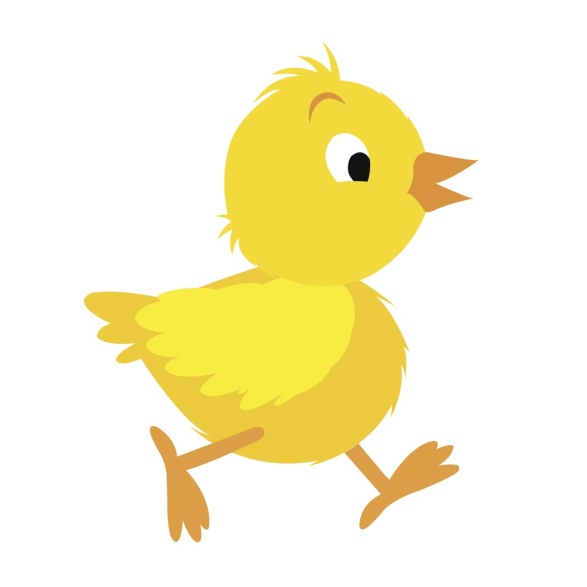 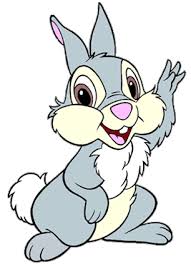 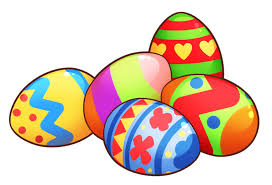 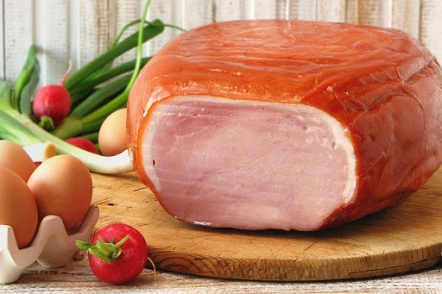 2.) a) PRONAĐI ZEČEVE OD GIPSA KOJI SMO RADILI U ŠKOLI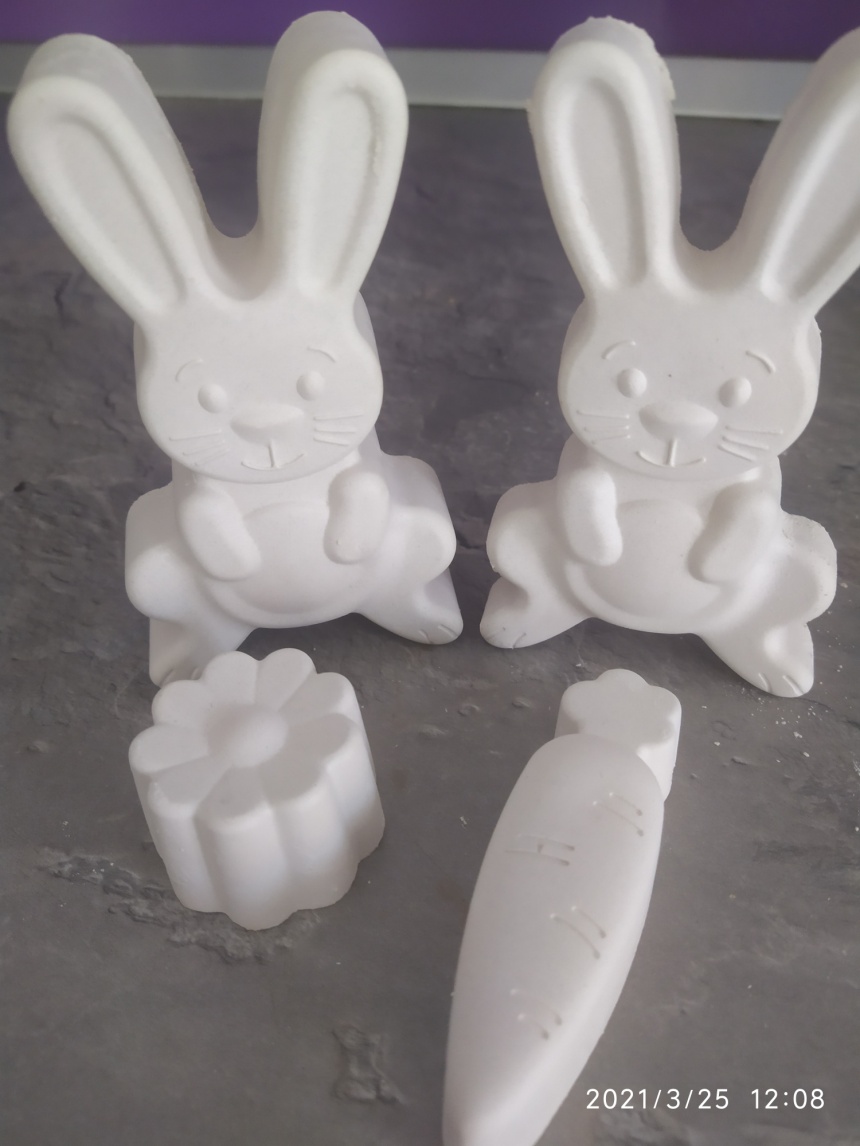 ZAŠTITI STOL I PRIPREMI POTREBAN PRIBOR ZA UKRAŠAVANJE PO SVOM IZBORU: ,  ,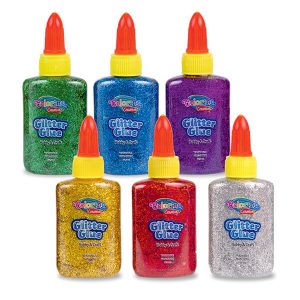 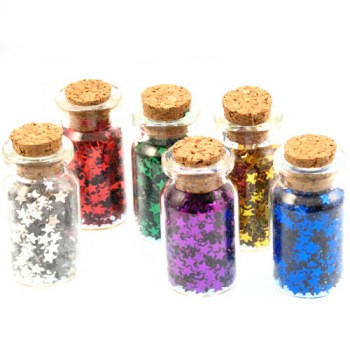 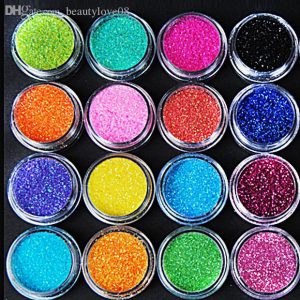 UKRASI ZEČEVE PO VLASTITOJ ŽELJI. (OČI,USTA I BRKOVE MOŽEŠ NACRTATI I FLOMASTEROM)UZ PODRRŠKU POSPREMI RADNI PROSTOR.